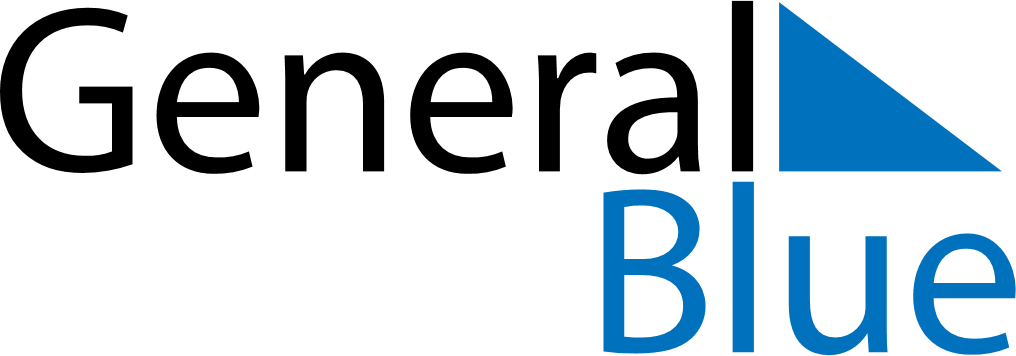 August 2030August 2030August 2030August 2030August 2030August 2030BrazilBrazilBrazilBrazilBrazilBrazilMondayTuesdayWednesdayThursdayFridaySaturdaySunday1234567891011Father’s Day1213141516171819202122232425262728293031NOTES